PROJETO DE LEI Nº 031/2016Data: 01 de abril de 2016.Autoriza a instituição do Programa “Ginástica na Praça” e dá outras providências.Hilton Polesello – PTB e Vereadores abaixo assinados, com fulcro no Artigo 108, do Regimento Interno, encaminham para deliberação do Soberano Plenário o seguinte Projeto de Lei Complementar:Art. 1º Fica instituído na Secretaria Municipal de Esportes e Lazer o Programa “Ginástica na Praça”.Art. 2º O Programa “Ginástica na Praça” tem por objetivos:Proporcionar a toda a população interessada atividades de Educação Física nas diferentes praças do município de Sorriso-MT.Realizar palestras orientativas sobre o combate ao sedentarismo, alimentação adequada, bem como a necessidade de praticar regularmente atividade física para a promoção da saúde e prevenção de doenças. Disponibilizar equipe técnica para acompanhar e desenvolver as atividades inerentes ao Programa.Adequar as praças a fim de possibilitar a implantação do Programa.Art. 3º O Programa “Ginástica na Praça” contará com uma equipe multiprofissional para desempenhar as suas funções com profissionais exclusivos ou não, conforme definido pelo gestor da Secretaria, constituído por:Profissional de Educação Física;Nutricionista;Psicólogos;Motoristas.Art. 4º O Poder Executivo regulamentará a presente Lei por Decreto, no que couber.Art. 5º Esta lei entra em vigor na data de sua publicação.Câmara Municipal de Sorriso, Estado de Mato Grosso, em 01 de abril de 2016.JUSTIFICATIVAA presente propositura visa instituir na Secretaria Municipal de Esporte e Lazer o programa “Ginástica na Praça”. 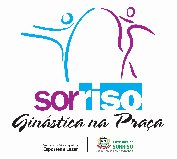 O Programa Ginástica na Praça iniciou em Fevereiro de 2014 na Praça das Fontes e em fevereiro de 2015 na Praça da Integração. O Programa foi criado pela Prefeitura Municipal através da Secretaria de Esporte e Lazer, inicialmente na Praça das Fontes 3 vezes por semana e em 2015 o Programa foi ampliado também na Praça da Integração terças e quintas das 17h45min às 18h 45min.Além das aulas de Ginástica, os alunos também passam por avaliações físicas, onde é avaliado o percentual de gordura das participantes, esta avaliação é realizada também pelos profissionais de Educação Física da Secretaria de Esporte e Lazer. O resultado das avaliações aponta que 85% das participantes perderam de 1 à 3 kg, 9% perderam quase 1 quilo, 3% das participantes ganharam peso, 2% perderam de 3 à 5 kg.Além disso, são realizadas palestras com profissionais da área de saúde para as participantes.Para participar basta ser maior de 18 anos e comparecer ao local com tênis e roupas confortáveis.O Projeto chegou ao fim do ano com o número de 680 (matriculados) na Praça das Fontes e 400 (matriculados) na Praça da Integração.A Atividade é aberta à população e têm por objetivos: qualidade de vida, os benefícios do combate ao sedentarismo, as vantagens da prática regular da atividade física na promoção da saúde e prevenção de doenças.A intenção da Secretaria de Esporte e Lazer é contemplar também, os outros bairros do Município de Sorriso.Portanto, com estas preocupações, visando implementar Programa que está surtindo efeito positivo na sociedade sorrisense, propomos a presente matéria. Desta forma, requeremos o apoio dos colegas para deliberar favoravelmente a presente matéria.Câmara Municipal de Sorriso, Estado de Mato Grosso, em 01 de abril 2016.HILTON POLESELLOVereador PTB MARILDA SAVIVereadora PSBFÁBIO GAVASSOVereador PSB CLAUDIO OLIVEIRAVereador PRVERGILIO DALSÓQUIOVereador REDEJANE DELALIBERAVereadora PRBRUNO STELLATOVereador PDTHILTON POLESELLOVereador PTB MARILDA SAVIVereadora PSBFÁBIO GAVASSOVereador PSB CLAUDIO OLIVEIRAVereador PRVERGILIO DALSÓQUIOVereador REDEJANE DELALIBERAVereadora PRBRUNO STELLATOVereador PDT